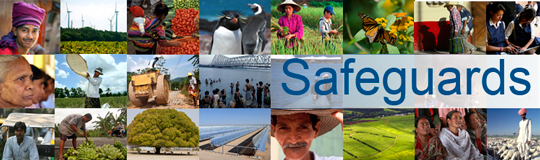 The World Bank Review and Update of the World Bank’s Environmental and Social Safeguard PoliciesGovernment and Project Implementation Units Consultation Meeting – Participants ListDate: March 18, 2013Venue: The World Bank Office in Russia, MoscowTotal Number of Participants: 12No.Participant NameMinistry/Agency Represented Department/Position1Vasily KramarenkoMinistry of Finance Lead Specialist, Department for International Financial Relations2Maria SmirnovaMinistry of Finance Lead Advisor, Department for International Financial Relations3Svetlana GerasimovaMinistry of Natural Resources and Environment Head, Division for Environment Monitoring and Analysis, Department for State Policy and Regulation in Hydrometeorology and Environment Monitoring4Alexander AkimovFederal Forestry Agency Deputy Director5Tatiana YakushevaFederal Forestry AgencyDeputy Director, Department for International Activities of Roslesinforg6Natalia SteninaFoundation for Investment Construction Projects (FISP), St. PetersburgChief Environmental Specialist7Elena ZotovaPresident Administration Head, Group for Employment, Expert Council of the Organizing Committee of Russia's G20 Presidency8Artur Gagiyev President AdministrationG20, Sherpa’s Office9Galina GlukhovaFoundation 
for Enterprise Restructuring (FER)Deputy Director General and Finance Director 10Tatiana TikhmenevaBureau of Economic Analysis (BEA) FoundationDeputy Head, Procurement Department11Roman RybakovInternational Organization for MigrationLegal Consultant12Dmitry ValenteiInternational Organization for MigrationSenior Consultant